LUYỆN TẬP CHUNG1.Tính nhẩm :      2 x 9 = …..            16 : 4 = .….           3 x 5 = …..          2 x 4 = …..      3 x 9 = …..            18 : 3 = …..           5 x 3 = …..          4 x 2 = …..      4 x 9 = …..            14 : 2 = …..          15 : 3 = …..           8 : 2 = …..      5 x 9 = ….             25 : 5 = …..          15 : 5 = …..           8 : 4 = …..2.Đặt tính rồi tính :          a) 42 + 36                           85 – 21                       432 + 517            …………                        ………..                     ……………            …………                        ………...                    ……………            …………                        …………                   ……………         b) 38 + 27                            80 – 35                       862 – 310             …………                        ………….                   ………….            …………                        ………….                   ………….            …………                        ………….                   ………….3.Tính chu vi hình tam giác dưới đây :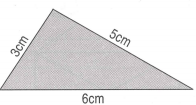 Bài giải………………………………………………………………………….………………………………………………………………………….………………………………………………………………………….4.Viết các số có ba chữ số giống nhau và lớn hơn 500 :………………………………………………………………………………….5.Số ?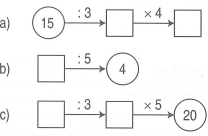 